ПОНУН КУРАМЫ //ППС КАФЕДРЫ//PTS STAFFШтат боюнча: 10 мугалим, алардын ичинен:м.и.д., профессор -1, х.и.к., доцент - 1, х.и.к., улук окутуучу. - 1, улук окутуучу - 1, окутуучу магистранттар - 2, окутуучулар - 3, стажер-ассистент -1.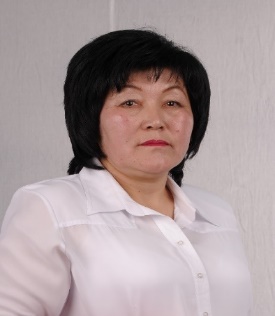  Резюме фото 			  Портфолио 			  Резюме 										Резюме фото 			  Портфолио 			  Резюме 										Резюме фото 			  Портфолио 			  Резюме 										Резюме фото 			  Портфолио 			  Резюме 										Резюме фото 			  Портфолио 			  Резюме 										Резюме фото 			  Портфолио 			  Резюме 											Резюме фото 			  Портфолио 			  Резюме 											Резюме №Ф.А.А.КызматыИлимий даражасы, наамы1.Матаипова А. К.Кафедра башчысы Х.и.к.2.Ыдырысов И. Т.Профессор М.и.д. профессор3.Гаффорова Х.И.ДоцентХ.и.к.  доцент4.Бекташева У.К.ОкутуучуМагистрант аспирант 4-курс, 5.Абдырахун кызы М.ОкутуучуМагистрант, изденуучу 6. Султанов К.Д.Улук окутуучуИзденуучу7. Бабекова Н. А.Окутуучуизденуучу8.Афтандилова Б.А.ОкутуучуИзденуучу9.Сагыналыева Н.С.ОкутуучуИзденуучу10. Исаходжаева М.А.ОкутуучуИзденуучуЖалпы сапаттык көрсөткүчү30%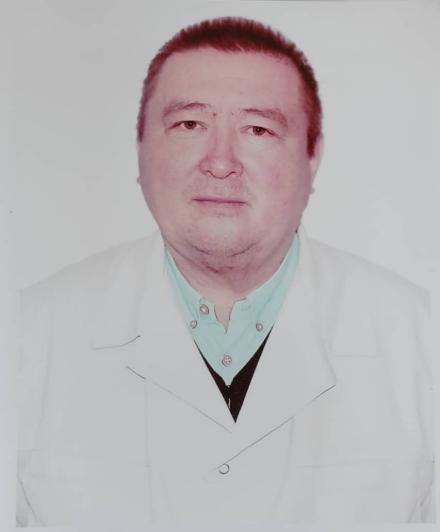 Ф.И.О.:Султанов К.Д.Должность:Сестринское дело, улук окутуучуУченая степень:Ученая звание:Контакты:Портфолио:Резюме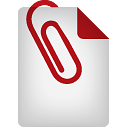 